Домашняя работа «Вспомогательные алгоритмы»Напишите программу, под управлением которой Черепаха нарисует следующее изображение (используйте вспомогательные алгоритмы). 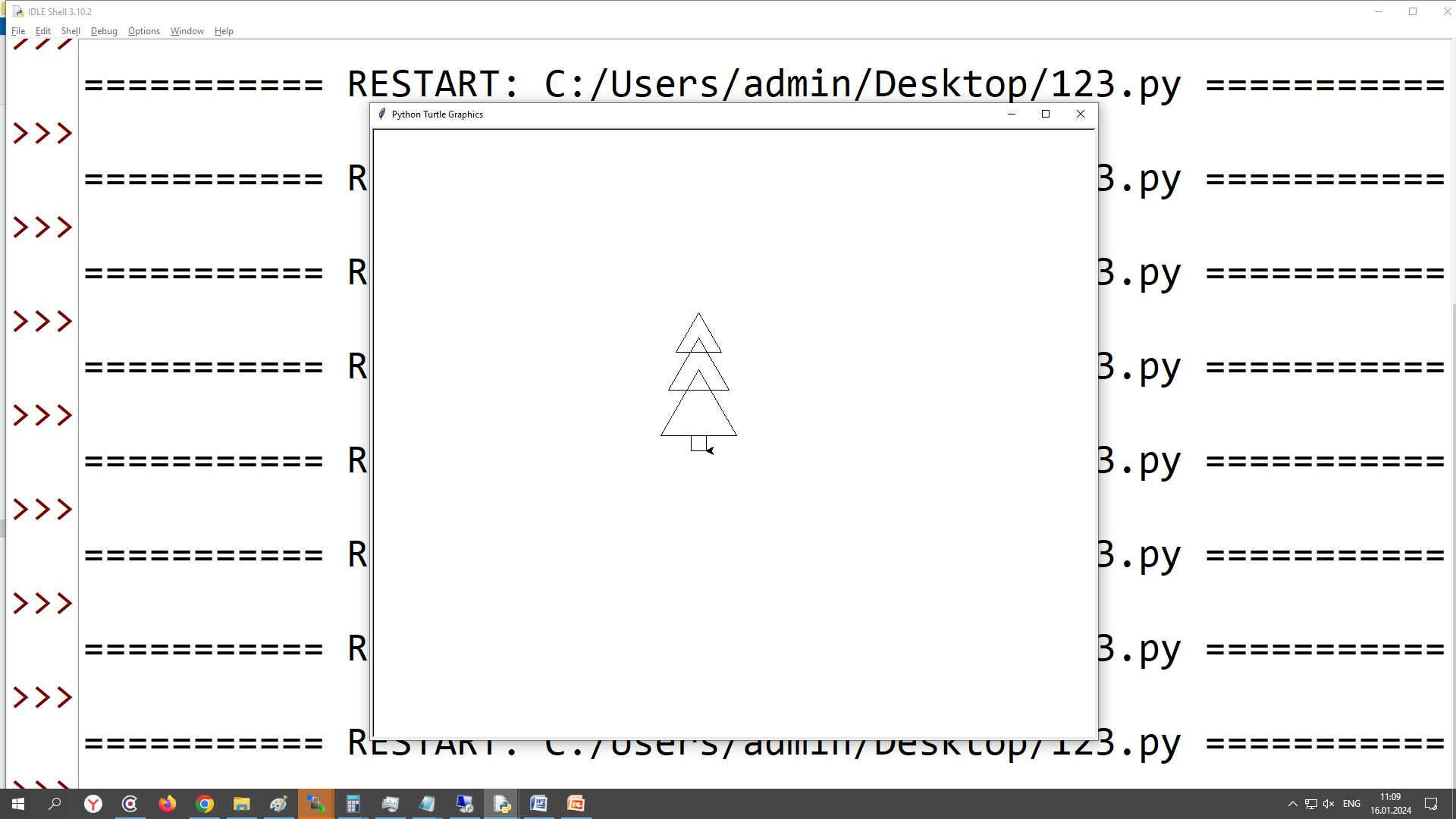 